Список литературы по теме «Инклюзивное обучение в вузе – проблемы и перспективы»  349.3:364(075)
А 721Антипьева Н. В. Социальная защита инвалидов в Российской Федерации: правовое регулирование : учеб. пособие / Антипьева Н. В. . - М. : ВЛАДОС-ПРЕСС , 2002 . - 224 с. 378.661(075)
А 867Артюхина, А. И.
   Практическое занятие в высшей медицинской школе [Текст] : учеб. пособие / А. И. Артюхина, В. И. Чумаков ; ВолгГМУ Минздрава РФ. - Волгоград : Изд-во ВолгГМУ, 2017. - 229, [3] с. : ил., табл.364(07)
А 867Артюхина А. И. Социальные технологии интеграции инвалидов: учеб.-метод. пособие для студентов, обучающихся по направлению 39.03.02. "Социальная работа" / Артюхина А. И., Волчанский М. Е. ; ВолгГМУ Минздрава РФ . - Волгоград : Изд-во ВолгГМУ , 2018. 613
Б 382Бедненко В. С. Методы оценки и коррекции функционального состояния человека : прил. к журн. "Врач" / Бедненко В. С., Гридин Л. А., Кукушкин Ю. А. ; под ред. В. А. Пономаренко . - М. : Рус. врач , 2001 . - 112 с. 615.82(075)
Д 534Дмитриев А. А. Физическая культура в специальном образовании : учеб. пособие для студентов дефектол. фак. высш. пед. учеб. заведений / Дмитриев А. А. . - М. : ИЦ Академия , 2002 . - 176 с.364(075)
Д 797Дубровская Т. А. Адаптация и реабилитация детей с ограниченными возможностями здоровья : учеб. пособие для студентов вузов, обучающихся по направлению и спец. "Социальная работа" / Дубровская Т. А., Воронцова М. В., Кукушин В. С. ; Минобрнауки РФ, Рос. гос. соц. ун-т . - М. : Изд-во РГСУ , 2014 . - 362, [2] с. : ил. 373(07)
И 654Инклюзивное образование : настольная книга педагога, работающего с детьми с ОВЗ : метод. пособие / Староверова М. С., Ковалев Е. В., Захарова А. В. и др. ; [под ред. М. С. Староверовой] . - М. : Владос , 2014 . - 166, [2] с.027(07)
К 647Коновалова М. П. Инвалид - общество - библиотека : учеб.-метод. пособие / Коновалова М. П. . - М. : ЛИБЕРИЯ-БИБИНФОРМ , 2006 . - 136 с. 159.92(075)
К 85Крыжановская Л. М. Психологическая коррекция в условиях инклюзивного образования : пособие для психологов и педагогов / Крыжановская Л. М. . - М. : Владос , 2014 . - 143, [1] с. : ил.615.825
М 231Мандриков В. Б. Введение в теорию и методику акупрессуры : монография / В. Б. Мандриков, О. И. Коршунов, Е. Г. Вершинин ; ВолгГМУ. - Волгоград : Изд-во ВолгГМУ, 2018. - 114 с. : ил., цв. ил.  159.922.7
М 22Мамайчук И. И. Психокоррекционные технологии для детей с проблемами в развитии / Мамайчук И. И. . - СПб. : Речь , 2004 . - 400 с. 615.85(075)
С 794Степанова О. А. Методика игры с коррекционно-развивающими технологиями : учеб. пособие для студентов учреждений сред. проф. образования по спец. 0312 - Преподавание в нач. классах, 0320 - Коррекцион. педагогика в нач. образовании / Степанова О. А., Вайнер М. Э., Чутко Н. Я., Кумарина Г. Ф. ; под ред. Г. Ф. Кумариной . - М. : ИЦ Академия , 2003 . - 272 с. : ил.159.9(075)
Х 987Хухлаева О. В. Психологическое консультирование и психологическая коррекция : учебник и практикум для акад. бакалавриата, студентов вузов, обучающихся по гуманит. направлениям и спец. / Хухлаева О. В., Хухлаев О. Е. ; Моск. город. психолого-пед. ун-т . - М. : Юрайт , 2015 . - 422, [2] с. 364
Э 687Энциклопедия социальных практик поддержки инвалидов в Российской Федерации  / Холостова Е. И. , Климантова Г. И. ; под ред. Е. И. Холостовой, Г. И. Климантовой . - М. : Дашков и Ко , 2016 . - 820, [1] с. : ил., цв. ил. 364
Э 687Энциклопедия социальных практик поддержки семьи и детства Российской Федерации  / Холостова Е. И. , Климантова Г. И. ; под ред. Е. И. Холостовой, Г. И. Климантовой . - 2-е изд. . - М. : Дашков и Ко , 2016 . - 751, [1] с. :  ил. Список статей в сборниках616(063)
А 437Егозарьян К. Р. Характеристика академической успеваемости студентов-инвалидов медицинского вуза / К. Р. Егозарьян // Актуальные проблемы экспериментальной и клинической медицины : матер. 70-й науч.-практ. конф. молодых ученых и студентов. - Волгоград : Изд-во ВолгГМУ, 2012. - С. 492. 61(09)(063)
И 907Борисова Л. Г.
   ЭБС - новая эра в развитии медицинского образования / Л. Г. Борисова
// Белова Л. И. История медицины в собраниях архивов, библиотек и музеев. - Волгоград : Изд-во ВолгГМУ, 2016. - С. 247-251.61(063)
В 67Мандриков В. Б. Опыт разработки и внедрения инклюзивного образования в практике медицинского вуза / В. Б. Мандриков, И. А. Ушакова, М. В. Букатин // Волгоградский государственный медицинский университет. Сборник трудов научно-практической конференции профессорско-преподавательского коллектива, посвященной 80-летию Волгоградского государственного медицинского университета. - Волгоград : Изд-во ВолгГМУ, 2015. - С. 99-101.616(063)
А 437Силкина Е. Ю. Гендерные особенности оценки качества жизни студентами-инвалидами / Е. Ю. Силкина, М. П. Мицулина // Актуальные проблемы экспериментальной и клинической медицины. - Волгоград : Изд-во ВолгГМУ, 2013. - С. 386-386. Список статей из периодических изданий   Development tendencies of the inclusive education system at higher medical school: adaptation, maintenance, professional readiness / A. N. Zholudova [и др.]
// Биоэтика. - 2020. - № 2(26). - С. 32-38. Абакумова Е. Б. Государственное обеспечение права на труд лиц с ограниченными возможностями здоровья / Е. Б. Абакумова // Социальное и пенсионное право. - Москва : Юрист, 2019. - № 4. - С. 34-39. Александрова Н. А. "Муниципалитет: интеграция ресурсов в интересах детей-инвалидов" / Н. А. Александрова // Социальная работа. - Москва : НП "Союз социальных работников и социальных педагогов", 2019. - № 4. - С. 46-47.    Альтернативный доклад Уполномоченного по правам человека в РФ в рамках 19-й сесссии Комитета ООН по правам инвалидов (26-28 февраля 2018 г.)
Аккредитация в образовании. - Йошкар-Ола : ООО "Типогафия "Вертикаль", 2019. - № 6 (114). - С. 74-75// Социальное и пенсионное право. - 2018. - № 2. - С. 50-56. Анбрехт Т. А. К вопросу о реализации права на инклюзивное образование лицам с ограниченными возможностями здоровья / Т. А. Анбрехт // Социальное и пенсионное право. - 2016. - № 1. - С. 9-12. Андреева О. А. Правовое обеспечение доступности услуг в сфере образования для детей-инвалидов / О. А. Андреева // Социальное и пенсионное право. - 2016. - № 1. - С. 13-16. Бодак А. В. Адаптационное обучение инвалидов по зрению / А. В. Бодак // Социальная работа. - 2016. - № 9. - С. 24-27. Бурцев С. П. Медико-социальный компонент инклюзивного образования в Московском гуманитарном университете / С. П. Бурцев // Ученый совет. - 2016. - № 3. - С. 12-14. Бурцев С. П. Перспективы развития инклюзивного образования в Московском гуманитарном университете / С. П. Бурцев, Д. К. Марчук // Ученый совет. - 2016. - № 12. - С. 40-44.    В столице Башкортостана обсудили новую образовательную среду вуза  // Университетская книга. - 2018. - № 3. - апр. - С. 36-41. Войта Ю. С. Инклюзию надо воспитывать с детства / Ю. С. Войта, Э. Рвабу // Социальная работа. - 2018. - № 3. - С. 54. Гудожникова О. Опыт сетевого взаимодействия в системе инклюзивного образования Томской области / О. Гудожникова // Аккредитация в образовании. - Йошкар-Ола : ООО "Типогафия "Вертикаль", 2019. - № 6 (114). - С. 74-75. Дашкина А. Н. Знакомство с новой страной, встреча со старыми друзьями / А. Н. Дашкина // Социальная работа. - Москва : НП "Союз социальных работников и социальных педагогов", 2019. - № 3. - С. 58-60.Демчук А. В. Профессионально-педагогическая готовность будущих учителей к инклюзивному обучению детей с ограниченными возможностями здоровья / А. В. Демчук // Alma mater (Вестник высшей школы). - 2017. - № 7. - С. 76-78. Дроздова И. А. Учет особенностей обучающихся с ограниченными возможностями здоровья в высшей школе / И. А. Дроздова, О. А. Козырева // Alma mater (Вестник высшей школы). - 2017. - № 1. - С. 113-114. Жифар Л. Инклюзивное оразование / Л. Жифар // Социальная работа . - 2017. - № 5. - С. 49-51. Замахин А. Е.  Административно-правовое регулирование порядка оказания реабилитационных услуг инвалидам / А. Е. Замахин // Социальное и пенсионное право. - 2018. - № 1. - С. 29-32. Иванова Н.   Доступная образовательная среда: отвечая требованиям закона / Н. Иванова // Университетская книга. - 2018. - янв.-февр. - С. 76-77. Исмаилова Т. Инклюзивное образование в ВолгГМУ / Т. Исмаилова // За медицинские кадры. - 2017. - № 4. - апр. - С. 10. Каймакова Е. В. Обеспечение доступа детей с ограниченными возможностями здоровья и детей-инвалидов к качественному образованию / Е. В. Каймакова // Социальное и пенсионное право. - 2016. - № 2. - С. 51-54. Козырева О. А. Модель инклюзивного образования студентов-инвалидов и студентов с ограниченными возможностями здоровья в КГПУ им. В. П. Астафьева / О. А. Козырева // Alma mater (Вестник высшей школы). - 2017. - № 4. - С. 75-77. Козырева О. А. Результаты опытно-экпериментальной работы по внедрению организационно-педагогических условий развития профессиональной компететности педагогов с детьми с ОВЗ / О. А. Козырева // Alma mater (Вестник высшей школы) . - 2018. - № 3. - С. 50-57. Кокорина Е. А. Вновь об особенностях обучения иностранному языку студентов с ограниченными возможностями здоровья на примере заикания / Е. А. Кокорина // Высшее образование сегодня. - Москва : Автономная некоммерческая организация высшего образования Российский новый университет, 2019. - № 10. - С. 71-75. Колков В. В.  Неограниченные возможности в ограниченном обществе / В. В. Колков // Ученый совет. - 2017. - № 10. - С. 68-76. Колябин А. Ю. К вопросу о реализации инклюзивного образования в российских условиях / А. Ю. Колябин, И. В. Султанова // Социальное и пенсионное право. - 2016. - № 3. - С. 46-50. Кощиенко И. В. Психолого-педагогический компонент инклюзивного обучения в Московском гуманитарном университете / И. В. Кощиенко // Ученый совет. - 2016. - № 3. - С. 15-18. Кунсбаев С. З. Доступное инклюзивное образование / С. З. Кунсбаев // Аккредитация в образовании. - 2018 . - № 4. - С. 55. Кушваха Н. Г. Интеграция инвалидов и общество: уроки прошлого, проблемы настоящего, взгляд в будущее / Н. Г. Кушваха // Социальная работа. - 2016. - № 10. - С. 29-30. Лапшин В. А.  Политическая социализация как фактор формирования культурно-ценностного потенциала у молодежи с ограниченными возможностями по здоровью и без таковых / В. А. Лапшин // Ученый совет . - 2017. - № 8. - С. 68-74. Левчук А. П. Первый форум для людей с инвалидностью "Побеждает тот, кто действует!" / А. П. Левчук // Социальная работа . - 2017. - № 3. - С. 48-51. Лузан С. С. Образование, доступное для всех / С. С. Лузан // Аккредитация в образовании. - 2018. - № 2. - С. 49. Мандриков В. Б.  О подготовке вуза к учебному году / В. Б. Мандриков // За медицинские кадры. - 2017. - № 8. - сентябрь. - С. 3Низова Л. М. Элементы инклюзии инвалидов на примере ГБУ РМЭ "Комплексный центр социального обслуживания населения в городе Йошкар-Оле" / Л. М. Низова, М. И. Данилова // Социальное и пенсионное право. - 2017. - № 2. - С. 40-43. Никифоров А. Возможности для незрячих в образовании: история, реалии, перспективы / А. Никифоров // Университетская книга. - 2017. - октябрь. - С. 52-53. Петров В. И. Итоги реализации программы инновационного развития ВолгГМУ / В. И. Петров // За медицинские кадры. - 2017. - № 8. - сентябрь. - С. 2. Печникова О. Г.  Реализация государственной политики по охране здоровья детей и обеспечению доступа детей с ограниченными возможностями здоровья и детей-инвалидов к качественному образованию: актульные вопросы правового регулирования в российской истории и современности / О. Г. Печникова // Социальное и пенсионное право. - 2016. - № 1. - С. 17-19.    Подписан закон, направленный на совершенствование правового обеспечения получения высшего образования инвалидами // Alma mater (Вестник высшей школы). - 2017. - № 6. - С. 3. Поникарова В. Н.  Возможности использования экспресс-диагностики в изучении готовности педагогов / В. Н. Поникарова // Высшее образование сегодня . - 2018 . - № 6. - С. 51-54. Робустова Е. В. Личностные и мотивационные особенности обучения студентов с инвалидностью и ограниченными возможностями здоровья при интегрированном обучении с условно здоровыми учащимися / Е. В. Робустова, С. Б. Баглюк // Высшее образование сегодня. - 2017. - № 4. - С. 55-61. Саитгалиева Г. Г. Организационные условия инклюзивного профессионального образования студентов с инвалидностью / Г. Г. Саитгалиева // Alma mater (Вестник высшей школы). - 2016. - № 8. - С. 45-48. Самохина И. С. Взаимодействие участников учебно-воспитательного прогресса в условиях инклюзивного образования / И. С. Самохина, Н. Л. Соколова, М. Г. Сергеева // Alma mater (Вестник высшей школы). - 2017. - № 3. - С. 50-53. Сервисы для незрячих - это не бизнес // Университетская книга. - 2017. - ноябрь. - С. 60-63.Серебрякова Ю. В. Инклюзивная карта индивидуальных маршрутов обучения русскому языку и культуре речи в вузе / Ю. В. Серебрякова // Alma mater (Вестник высшей школы). - 2016. - № 12. - С. 46-49. Сивакова И. В. Правовые меры охраны прав инвалидов на беспрепятственный доступ к образованию / И. В. Сивакова // Социальное и пенсионное право. - 2016. - № 1. - С. 20-25.    Совершенствование законодательства Российской Федерации о правах инвалидов на образование / В. П. Шестаков [и др.] // Социальное и пенсионное право. - 2016. - № 1. - С. 25-30. Сукиасян Э. Р. Непричёсанные мысли о библиотеках и нашем деле в XXI веке / Э. Р. Сукиасян // Университетская книга: инструмент для принятия решений. - 2019. - № 1. - С. 50-55. Ткаченко И. В. Инклюзивное и коррекционное обучение в школе / И. В. Ткаченко
// Аккредитация в образовании. - 2018. - № 6. - С. 66-67. Филатова М. В.  Проблемы организации инклюзивного образования в России / М. В. Филатова // Аккредитация в образовании. - 2018. - № 2. - С. 52-53. Цветаева М. В. Инклюзивное образование в колледже / М. В. Цветаева
// Аккредитация в образовании. - 2018. - № 5. - С. 61. Чехович Ю. Инклюзия в вузах как это работает на практике? / Ю. Чехович, А. Ивахненко // Университетская книга. - 2018. - янв.-февр. - С. 7-22. Широкин П. Ю. Обеспечение доступа детей с ограниченными возможностями здоровья и детей-инвалидов к качественному среднему профессиональному и высшему образованию / П. Ю. Широкин // Социальное и пенсионное право. - 2016. - № 1. - С. 30-34.ЩетининаС. Ю. Нормативно-правовая база и алгоритм разработки адаптированных образовательных программ высшего образования / С. Ю. Щетинина
// Высшее образование сегодня. - Москва : Автономная некоммерческая организация высшего образования Российский новый университет, 2019. - № 4. - С. 65-71. Составитель                                                      Главный библиограф Е. В. Спивакова Александра Ивановна, предлагаю Вам несколько тем на портале еLibrary. Много нового материала. Публикации на портале eLibrary.ruТема : ГОТОВНОСТЬ К ИНКЛЮЗИВНОМУ ОБРАЗОВАНИЮТема : ИНКЛЮЗИВНАЯ ОБРАЗОВАТЕЛЬНАЯ СРЕДАТема :ИНКЛЮЗИВНОЕ ОБРАЗОВАНИЕ В ВУЗЕ
1.
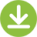 РОЛЬ ПЕДАГОГИКИ ИНДИВИДУАЛЬНОСТИ В ФОРМИРОВАНИИ ГОТОВНОСТИ БУДУЩИХ ПЕДАГОГОВ К ИНКЛЮЗИВНОМУ ОБРАЗОВАНИЮ
Несына С.В.
В сборнике: СОЦИАЛЬНО-ПЕДАГОГИЧЕСКАЯ ПОДДЕРЖКА ЛИЦ С ОГРАНИЧЕННЫМИ ВОЗМОЖНОСТЯМИ ЗДОРОВЬЯ: ТЕОРИЯ И ПРАКТИКА. сборник статей по материалам IV Международной научно-практической конференции. Гуманитарно-педагогическая академия ФГАОУ ВО «Крымский федеральный университет им. В. И. Вернадского». Симферополь, 2020. С. 365-368.02.
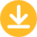 ПОДГОТОВКА БУДУЩИХ ПЕДАГОГОВ К ИНКЛЮЗИВНОМУ ОБРАЗОВАНИЮ
Лысенко М.А.
Образование и наука в России и за рубежом. 2020. № 1 (65). С. 140-142.03.
АНАЛИЗ УРОВНЯ ПОДГОТОВКИ БУДУЩИХ ПЕДАГОГОВ К ИНКЛЮЗИВНОМУ ОБРАЗОВАНИЮ
Лысенко М.А.
Colloquium-journal. 2020. № 1-4 (53). С. 58-59.04.
СОДЕРЖАНИЕ ФОРМИРОВАНИЯ ГОТОВНОСТИ РОДИТЕЛЕЙ К ИНКЛЮЗИВНОМУ ОБРАЗОВАНИЮ
Поникарова В.Н., Ермолина А.С.
В сборнике: . сборник статей Международной научно-практической конференции. 2019. С. 210-214.05.
СПЕЦИФИКА ГОТОВНОСТИ РОДИТЕЛЕЙ К ИНКЛЮЗИВНОМУ ОБРАЗОВАНИЮ
Поникарова В.Н., Ермолина А.С.
В сборнике: . сборник статей XIV Международной научно-практической конференции. 2019. С. 289-293.06.
ГОТОВНОСТЬ ПРЕПОДАВАТЕЛЕЙ ВЫСШЕЙ ШКОЛЫ К ИНКЛЮЗИВНОМУ ОБРАЗОВАНИЮ
Афанасьев Д.В., Денисова О.А., Леханова О.Л., Поникарова В.Н.
Психолого-педагогические исследования. 2019. Т. 11. № 3. С. 128-142.107.
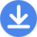 ФОРМИРОВАНИЕ ИНКЛЮЗИВНОГО ОБРАЗОВАТЕЛЬНОГО ПРОСТРАНСТВА СРЕДСТВАМИ ТРЕНИНГОВ С РОДИТЕЛЯМИ
Биктагирова Г.Ф., Хитрюк В.В.
В сборнике: Профессионализм учителя как условие качества образования. Сборник научных трудов IV международного форума по педагогическому образованию и региональной конференции ISATT. 2018. С. 44-55.08.
СОВРЕМЕННЫЕ ПРОБЛЕМЫ ГОТОВНОСТИ ПЕДАГОГОВ К РЕАЛИЗАЦИИ ИНКЛЮЗИВНОГО ОБРАЗОВАНИЯ В РОССИИ И ЗА РУБЕЖОМ
Наумов А.А.
Вестник Пермского государственного гуманитарно-педагогического университета. Серия № 1. Психологические и педагогические науки. 2017. № 2-1. С. 110-114.29.
АНАЛИЗ КОГНИТИВНОГО КОМПОНЕНТА ГОТОВНОСТИ ПОДРОСТКОВ К ИНКЛЮЗИВНОМУ ОБРАЗОВАНИЮ
Пономарева Н.А.
В сборнике: Наука сегодня: реальность и перспективы. материалы международной научно-практической конференции. Научный центр «Диспут». 2016. С. 148-150.010.
МОДЕЛЬ ПОДГОТОВКИ БАКАЛАВРОВ К ИНКЛЮЗИВНОМУ ОБРАЗОВАНИЮ
Самарцева Е.Г.
Ученые записки Орловского государственного университета. 2016. № 4 (73). С. 338-344.011.
ОСОБЕННОСТИ ПРЕДСТАВЛЕНИЙ О ДЕТЯХ С ОГРАНИЧЕННЫМИ ВОЗМОЖНОСТЯМИ ЗДОРОВЬЯ У ПЕДАГОГОВ ДОШКОЛЬНОГО ОБРАЗОВАНИЯ
Несына С.В., Старовойт Н.В.
Вестник Череповецкого государственного университета. 2015. № 6 (67). С. 142-145.512.
ПОДГОТОВКА БУДУЩИХ УЧИТЕЛЕЙ К РАБОТЕ В УСЛОВИЯХ ИНКЛЮЗИВНОГО ОБРАЗОВАНИЯ
Айбазова М.Ю., Лавринец К.Ю.
Педагогика. 2014. № 5. С. 82-86.1813.
ОТНОШЕНИЕ НАСЕЛЕНИЯ ГОРОДА СУРГУТА К ВНЕДРЕНИЮ ИНКЛЮЗИВНОГО ОБРАЗОВАНИЯ ДЕТЕЙ С ОГРАНИЧЕННЫМИ ВОЗМОЖНОСТЯМИ ЗДОРОВЬЯ
Богатая О.Ф.
Фундаментальные исследования. 2012. № 9-1. С. 82-86.10
1.
ИНКЛЮЗИВНАЯ КОРРЕКЦИОННО-РАЗВИВАЮЩАЯ СРЕДА КАК ДИНАМИЧЕСКАЯ СИСТЕМА
Рошко М.М.
В сборнике: МОЛОДЫЕ УЧЁНЫЕ РОССИИ. сборник статей V Всероссийской научно-практической конференции. Пенза, 2021. С. 151-155.02.
ПРОБЛЕМА ВЗАИМОДЕЙСТВИЯ СУБЪЕКТОВ ИНКЛЮЗИВНОЙ ОБРАЗОВАТЕЛЬНОЙ СРЕДЫ НА ПРИМЕРЕ РСО-АЛАНИИ
Доева Л.И., Гугкаева И.Т.
В сборнике: ВОСПИТАНИЕ КАК СТРАТЕГИЧЕСКИЙ НАЦИОНАЛЬНЫЙ ПРИОРИТЕТ. Международный научно-образовательный форум. Екатеринбург, 2021. С. 348-353.03.
ИНСТРУМЕНТЫ АССИСТИВНЫХ ТЕХНОЛОГИЙ В ПРАКТИКЕ ОРГАНИЗАЦИИ ПРОЕКТНОЙ ДЕЯТЕЛЬНОСТИ ОБУЧАЮЩИХСЯ С ОГРАНИЧЕННЫМИ ВОЗМОЖНОСТЯМИ ЗДОРОВЬЯ
Матвеева И.А., Уфимцева В.А.
В сборнике: ВОСПИТАНИЕ КАК СТРАТЕГИЧЕСКИЙ НАЦИОНАЛЬНЫЙ ПРИОРИТЕТ. Международный научно-образовательный форум. Екатеринбург, 2021. С. 18-22.04.
СОЦИАЛЬНО-ПСИХОЛОГИЧЕСКИЙ КОНТЕКСТ ИНКЛЮЗИВНОГО ОБРАЗОВАНИЯ
Усанова О.Н.
Специальное образование. 2021. № 1 (61). С. 85-99.05.
БіЛіМ БЕРУ ПРОЦЕСіНДЕ ИНКЛЮЗИВТі БіЛіМ БЕРУ ОРТАНЫСЫН құРУДЫң ЕРЕКШЕЛіГі
Кенжебай А.С., Дарменова Ф.А.
Молодой ученый. 2021. № 12 (354). С. 306-308.06.
ПРОЕКТИРОВАНИЕ ИНКЛЮЗИВНОЙ ОБРАЗОВАТЕЛЬНОЙ СРЕДЫ - КАК ОДНО ИЗ АКТУАЛЬНЫХ НАПРАВЛЕНИЙ СОВРЕМЕННОГО ОБРАЗОВАНИЯ
Волкова Ольга Андреевна
Трибуна ученого. 2021. № 2. С. 39-44.07.
РАЗВИТИЕ ТВОРЧЕСКИХ СПОСОБНОСТЕЙ У ДЕТЕЙ С ОСОБЫМИ ОБРАЗОВАТЕЛЬНЫМИ ПОТРЕБНОСТЯМИ
Калмыкова Ю.А.
В сборнике: СПЕРАНСКИЕ ЧТЕНИЯ. ОБЩЕСТВО, ГОСУДАРСТВО, ЛИЧНОСТЬ: ПРОБЛЕМЫ ВЗАИМОДЕЙСТВИЯ В СОВРЕМЕННЫХ УСЛОВИЯХ. Сборник статей V Международной научно-практической конференции. Петрозаводск, 2020. С. 102-106.08.
ПОНЯТИЙНЫЕ АСПЕКТЫ ИНКЛЮЗИВНОЙ ОБРАЗОВАТЕЛЬНОЙ СРЕДЫ
Мирманов Н.Б.
В сборнике: Профессионально-личностное развитие будущих специалистов в среде научно-образовательного кластера. Материалы 14-ой Международной научно-практической конференции. Казань, 2020. С. 120-123.09.
К ПРОБЛЕМЕ ОПРЕДЕЛЕНИЯ ПОНЯТИЯ ИНКЛЮЗИВНОЙ ОБРАЗОВАТЕЛЬНОЙ СРЕДЫ
Сунцова А.С.
В сборнике: Инклюзивные процессы в международном образовательном пространстве. материалы VI международного интернет-симпозиума. 2020. С. 141-144.010.
К ПРОБЛЕМЕ ОПРЕДЕЛЕНИЯ ПОНЯТИЯ ИНКЛЮЗИВНОЙ ОБРАЗОВАТЕЛЬНОЙ СРЕДЫ
Сунцова А.С.
В сборнике: Инклюзивные процессы в международном образовательном пространстве. материалы VI Международного интернет-симпозиума. Ставрополь, 2020. С. 141-144.011.
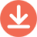 РОЛЬ УЧИТЕЛЯ-ЛОГОПЕДА В ПРОЕКТИРОВАНИИ ЕДИНОЙ ИНКЛЮЗИВНОЙ ОБРАЗОВАТЕЛЬНОЙ СРЕДЫ НА ЭТАПЕ НАЧАЛЬНОГО ОБЩЕГО ОБРАЗОВАНИЯ В УСЛОВИЯХ ФГОС
Бекетова М.М., Николаева О.В.
В сборнике: Преемственность между дошкольным и начальным общим образованием в условиях реализации федерального государственного образовательного стандарта. Сборник материалов VII Международной научной конференции. Ростовский государственный экономический университет. 2020. С. 14-20.012.
ФОРМИРОВАНИЕ ИНКЛЮЗИВНОЙ ОБРАЗОВАТЕЛЬНОЙ СРЕДЫ С ПРИМЕНЕНИЕМ РОБОТИЗИРОВАННЫХ ОБРАЗОВАТЕЛЬНЫХ ТЕХНОЛОГИЙ
Попов Д.В., Попова О.В.
В сборнике: Наука и образование: проблемы и перспективы. Материалы XXII Международной научно-практической конференции молодых ученых и студентов. Электронный ресурс. 2020. С. 148-152.013.
СОЗДАНИЕ АДАПТИРОВАННЫХ ЦИФРОВЫХ УЧЕБНИКОВ ДЛЯ СТУДЕНТОВ С НАРУШЕНИЕМ ЗРЕНИЯ В ИНКЛЮЗИВНОЙ ОБРАЗОВАТЕЛЬНОЙ СРЕДЕ ВУЗА
Гаврилова Е.А., Александрова Н.А.
В книге: ПРЕПОДАВАНИЕ ИНФОРМАЦИОННЫХ ТЕХНОЛОГИЙ В РОССИЙСКОЙ ФЕДЕРАЦИИ. Сборник научных трудов Восемнадцатой открытой Всероссийской конференции . 2020. С. 151-152.014.
ОРГАНИЗАЦИЯ РАБОТЫ С ДЕТЬМИ С ОСОБЫМИ ПОТРЕБНОСТЯМИ В УСЛОВИЯХ ИНКЛЮЗИВНОЙ ОБРАЗОВАТЕЛЬНОЙ СРЕДЫ
Горбунова Н.В.
В сборнике: СОЦИАЛЬНО-ПЕДАГОГИЧЕСКАЯ ПОДДЕРЖКА ЛИЦ С ОГРАНИЧЕННЫМИ ВОЗМОЖНОСТЯМИ ЗДОРОВЬЯ: ТЕОРИЯ И ПРАКТИКА. сборник статей по материалам IV Международной научно-практической конференции. Гуманитарно-педагогическая академия ФГАОУ ВО «Крымский федеральный университет им. В. И. Вернадского». Симферополь, 2020. С. 151-153.015.
ПОДГОТОВКА СТУДЕНТОВ ПЕДАГОГИЧЕСКОГО ПРОФИЛЯ К РАБОТЕ В ИНКЛЮЗИВНОЙ ОБРАЗОВАТЕЛЬНОЙ СРЕДЕ
Рачковская Н.А.
Москва, 2020.016.
МУЗЕЙНАЯ ПЕДАГОГИКА В УСЛОВИЯХ ИНКЛЮЗИВНОГО ОБРАЗОВАНИЯ
Рыбальченко Л.А.
В сборнике: Инклюзивное образование: теория и практика. Сборник материалов V Международной научно-практической конференции. Отв. редакторы И.А. Ахметшина, О.С. Мишина, Г.А. Романова, Т.В. Тимохина, О.С. Кузьмина, Т.Ю. Четверикова. Орехово-Зуево, 2020. С. 198-201.017.
ИНКЛЮЗИЯ И СОЦИАЛЬНОЕ ПАРТНЕРСТВО: ПРОБЛЕМЫ И РЕШЕНИЯ
Хидиров Х.У., Мирзажонова Э.Т.
В сборнике: АКТУАЛЬНЫЕ ВОПРОСЫ СОВРЕМЕННОЙ ПСИХОЛОГИИ, КОНФЛИКТОЛОГИИ И УПРАВЛЕНИЯ: ВЗГЛЯД МОЛОДЫХ ИССЛЕДОВАТЕЛЕЙ. Сборник научных статей. Екатеринбург, 2020. С. 201-210.018.
РАЗРАБОТКА И АПРОБАЦИЯ ЦИФРОВОГО КОНТЕНТА ДЛЯ СТУДЕНТОВ С НАРУШЕНИЕМ ЗРЕНИЯ
Александрова Н.А., Гаврилова Е.А., Мулдашев Р.М.
В сборнике: Цифровая гуманитаристика и технологии в образовании (DHTE 2020). Сборник материалов Всероссийской научно-практической конференции с международным участием. 2020. С. 212-216.019.
РАЗВИТИЕ ИНКЛЮЗИВНОЙ ОБРАЗОВАТЕЛЬНОЙ СРЕДЫ: МЕТОДОЛОГИЧЕСКИЕ АСПЕКТЫ
Ильевич Т.П., Мынзат Е.С.
В сборнике: Научные достижения и открытия 2020. Сборник статей XV Международного научно-исследовательского конкурса. 2020. С. 213-217.020.
РАЗВИТИЕ ЛИДЕРСКИХ КАЧЕСТВ СТУДЕНТОВ ВУЗА В ПРОЦЕССЕ РЕАЛИЗАЦИИ СОЦИАЛЬНЫХ ПРОЕКТОВВ ИНКЛЮЗИВНОЙ ОБРАЗОВАТЕЛЬНОЙ СРЕДЕ
Фазлеева Л.Р.
В сборнике: Инклюзия в университетах: глобальные тренды и локальные стратегии. Сборник статей международного научного онлайн форума. 2020. С. 228-231.021.
СТУДЕНЧЕСКАЯ МОЛОДЕЖЬ И ИНКЛЮЗИВНОЕ ОБРАЗОВАНИЕ
Ориничева О.И.
В сборнике: НА ПУТИ ЦИФРОВИЗАЦИИ ОБЩЕСТВА: ПСИХОЛОГИЧЕСКИЕ И ПЕДАГОГИЧЕСКИЕ ОСНОВЫ. сборник статей по итогам Международной научно-практической конференции. . Стерлитамак, 2020. С. 27-29.022.
СТИМУЛИРОВАНИЕ УЧЕНИЯ СТАРШЕКЛАССНИКОВ КАК УСЛОВИЕ ОБЕСПЕЧЕНИЯ КАЧЕСТВА ЗНАНИЙ В ИНКЛЮЗИВНОЙ ОБРАЗОВАТЕЛЬНОЙ СРЕДЕ
Бикбаева М.Р.
В книге: Преемственная система инклюзивного образования: теоретические и практические аспекты. материалы IX Международной научно-практической конференции. Казань, 2020. С. 30-33.023.
ИССЛЕДОВАНИЕ ГОТОВНОСТИ БУДУЩИХ УЧИТЕЛЕЙ ТЕХНОЛОГИИ К РАБОТЕ В ИНКЛЮЗИВНОЙ ОБРАЗОВАТЕЛЬНОЙ СРЕДЕ
Спиридонова Е.А.
В сборнике: Гуманизация образовательного пространства. Сборник научных статей по материалам Международного Форума. Саратов, 2020. С. 304-311.024.
ПЕДАГОГИЧЕСКИЕ УСЛОВИЯ РЕАЛИЗАЦИИ МОДЕЛИ РАЗВИТИЯ МЕТОДИЧЕСКОЙ ГОТОВНОСТИ ПРЕПОДАВАТЕЛЯ К ИНКЛЮЗИВНОЙ ОБРАЗОВАТЕЛЬНОЙ СРЕДЕ В ВЫСШЕЙ ШКОЛЕ
Муллер О.Ю.
В сборнике: Инклюзивное образование: теория и практика. Сборник материалов V Международной научно-практической конференции. Отв. редакторы И.А. Ахметшина, О.С. Мишина, Г.А. Романова, Т.В. Тимохина, О.С. Кузьмина, Т.Ю. Четверикова. Орехово-Зуево, 2020. С. 305-308.025.
ОСВОЕНИЕ ГУМАНИТРАНЫХ ТЕХНОЛОГИЙ ИНКЛЮЗИВНОГО ОБРАЗОВАНИЯ ПЕДАГОГАМИ ДОПОЛНИТЕЛЬНОГО ОБРАЗОВАНИЯ
Завершинская Е.П.
В сборнике: СОВРЕМЕННЫЕ ПРОБЛЕМЫ НЕПРЕРЫВНОГО ОБРАЗОВАНИЯ. сборник статей по результатам Всероссийской научно-практической конференции. 2020. С. 31-35.026.
ФОРМИРОВАНИЕ ГОТОВНОСТИ БУДУЩИХ ПЕДАГОГОВ К РАБОТЕ В ИНКЛЮЗИВНОЙ ОБРАЗОВАТЕЛЬНОЙ СРЕДЕ ПОСРЕДСТВОМ СОЦИАЛЬНОГО ПРОЕКТИРОВАНИЯ
Гаврилова Е.А.
В сборнике: Гуманизация образовательного пространства. Сборник научных статей по материалам Международного Форума. Саратов, 2020. С. 329-334.027.
ПРИМЕНЕНИЕ ПРОГРАММНОГО ОБЕСПЕЧЕНИЯ EASYREADER В ИНКЛЮЗИВНОЙ ОБРАЗОВАТЕЛЬНОЙ СРЕДЕ ВУЗА
Гаврилова Е.А.
В сборнике: Образование. Технологии. Качество. Материалы IV Всероссийской научно-практической конференции. 2020. С. 33-38.028.
ОБРАЗОВАТЕЛЬНАЯ СРЕДА РЕСУРСНОГО КЛАССА
Матросова Р.Е.
В сборнике: Педагогическая реальность: системность, событийность, сотрудничество. Материалы Всероссийской научно-практической конференции, включенной в программу Всероссийского форума. Под редакцией М.В. Шакуровой. 2020. С. 339-343.029.
МОДЕРНИЗАЦИЯ ОБРАЗОВАНИЯ: ПРОБЛЕМЫ ОБЩЕГО, СРЕДНЕГО ПРОФЕССИОНАЛЬНОГО И ВЫСШЕГО ОБРАЗОВАНИЯ
Материалы Всероссийской научно-практической конференции, посвященной 75-летию Победы в Великой Отечественной войне / Под общей редакцией Л.А. Байковой, С.А. Алентиковой. 2020.030.
СОЦИАЛЬНОЕ ВЗАИМОДЕЙСТВИЕ В ИНКЛЮЗИВНОЙ ОБРАЗОВАТЕЛЬНОЙ ПРАКТИКЕ
Сунько Т.Ю.
В сборнике: Современные методы профилактики и коррекции нарушений развития у детей: Традиции и инновации. Сборник материалов II Международной междисциплинарной научной конференции. Под общей редакцией О.Н. Усановой. 2020. С. 375-378.031.
МОДЕРИРОВАНИЕ ОБРАЗОВАТЕЛЬНОГО ПРОЦЕССА В УСЛОВИЯХ ИНКЛЮЗИИ
Хао Ш., Попадинец С.Д.
В сборнике: Инклюзивное образование: теория и практика. Сборник материалов V Международной научно-практической конференции. Отв. редакторы И.А. Ахметшина, О.С. Мишина, Г.А. Романова, Т.В. Тимохина, О.С. Кузьмина, Т.Ю. Четверикова. Орехово-Зуево, 2020. С. 380-382.032.
СПЕЦИФИКА ПРОВЕДЕНИЯ ИНТЕГРИРОВАННЫХ ФОРМ КОРРЕКЦИОННО-РАЗВИВАЮЩИХ ЗАНЯТИЙ ДЛЯ ДЕТЕЙ С ОВЗ
Дегтярева Т.О., Косыгина Т.И.
В сборнике: Инклюзивное образование: теория и практика. Сборник материалов V Международной научно-практической конференции. Отв. редакторы И.А. Ахметшина, О.С. Мишина, Г.А. Романова, Т.В. Тимохина, О.С. Кузьмина, Т.Ю. Четверикова. Орехово-Зуево, 2020. С. 388-391.033.
ПСИХОЛОГИЧЕСКАЯ БЕЗОПАСНОСТЬ ИНКЛЮЗИВНОЙ ОБРАЗОВАТЕЛЬНОЙ СРЕДЫ ВУЗА
Саркисян Л.В.
В книге: Ананьевские чтения — 2020. Психология служебной деятельности: достижения и перспективы развития (в честь 75-летия Победы в Великой Отечественной войне 1941-1945 гг.). материалы международной научной конференции. Санкт-петербургский государственный университет. Санкт-Петербург, 2020. С. 389-390.034.
ИНКЛЮЗИВНАЯ ОБРАЗОВАТЕЛЬНАЯ СРЕДА: ОТ ПРОЕКТИРОВАНИЯ К ФОРМИРОВАНИЮ
Романова Г.А.
В сборнике: Инклюзивное образование: теория и практика. Сборник материалов V Международной научно-практической конференции. Отв. редакторы И.А. Ахметшина, О.С. Мишина, Г.А. Романова, Т.В. Тимохина, О.С. Кузьмина, Т.Ю. Четверикова. Орехово-Зуево, 2020. С. 423-426.035.
ОСОБЕННОСТИ МОДЕЛИРОВАНИЯ ИНКЛЮЗИВНОЙ ОБРАЗОВАТЕЛЬНОЙ СРЕДЫ В ОБЩЕОБРАЗОВАТЕЛЬНОЙ ОРГАНИЗАЦИИ (НА ПРИМЕРЕ МУНИЦИПАЛЬНОЙ СИСТЕМЫ УПРАВЛЕНИЯ Г. БИЙСКА)
Строкина С.В., Манузина Е.Б.
В сборнике: Ценностные ориентации молодежи в условиях модернизации современного общества. материалы Всероссийской с международным участием научно-практической конференции. Горно-Алтайск, 2020. С. 432-437.036.
ВКЛЮЧЕНИЕ ДОШКОЛЬНИКОВ С ОГРАНИЧЕННЫМИ ВОЗМОЖНОСТЯМИ ЗДОРОВЬЯ В ИНКЛЮЗИВНУЮ ОБРАЗОВАТЕЛЬНУЮ СРЕДУ
Вильцева В.В., Дерюга М.В., Мамонтова Е.С., Лучкина П.К.
В сборнике: Инклюзивное образование: теория и практика. Сборник материалов V Международной научно-практической конференции. Отв. редакторы И.А. Ахметшина, О.С. Мишина, Г.А. Романова, Т.В. Тимохина, О.С. Кузьмина, Т.Ю. Четверикова. Орехово-Зуево, 2020. С. 51-55.037.
ОЦЕНКА ОБРАЗОВАТЕЛЬНЫХ РЕЗУЛЬТАТОВ ОБУЧАЮЩИХСЯ В ИНКЛЮЗИВНОМ КЛАССЕ НАЧАЛЬНОЙ ШКОЛЫ
Ищенко К.А.
В сборнике: Инклюзивные процессы в международном образовательном пространстве. материалы VI Международного интернет-симпозиума. Ставрополь, 2020. С. 60-64.038.
КОММУНИКАТИВНАЯ КОМПЕТЕНТНОСТЬ ПЕДАГОГА КАК КОМПОНЕНТ ПСИХОЛОГИЧЕСКОЙ БЕЗОПАСНОСТИ ИНКЛЮЗИВНОЙ ОБРАЗОВАТЕЛЬНОЙ СРЕДЫ
Хлыстова Е.В.
В сборнике: Актуальные проблемы науки и практики коррекционной педагогики и специальной психологии: Вызовы времени. Материалы II Всероссийской научно-практической конференции. Составитель и редактор И.А. Тютюева. 2020. С. 66-73.039.
ПЕДАГОГИЧЕСКИЕ УСЛОВИЯ ИСПОЛЬЗОВАНИЯ ИНФОРМАЦИОННЫХ КОМПЬЮТЕРНЫХ ТЕХНОЛОГИЙ ПРИ ОБУЧЕНИИ ДЕТЕЙ МЛАДШЕГО ШКОЛЬНОГО ВОЗРАСТА С НЕЙРОДИНАМИЧЕСКОЙ ДЕФИЦИТАРНОСТЬЮ В ИНКЛЮЗИВНОЙ ОБРАЗОВАТЕЛЬНОЙ СРЕДЕ
Хлыстова Е.В., Ильиных Н.Е., Труфанова Г.К.
В сборнике: Педагогическое взаимодействие: возможности и перспективы. Материалы II международной научно-практической конференции. 2020. С. 730-734.040.
СОДЕРЖАТЕЛЬНЫЙ КОМПОНЕНТ ФОРМИРОВАНИЯ ГОТОВНОСТИ БУДУЩИХ ПЕДАГОГОВ К РАБОТЕ В ИНКЛЮЗИВНОЙ ОБРАЗОВАТЕЛЬНОЙ СРЕДЕ ШКОЛЫ
Гаврилова Е.А.
В сборнике: СОЦИОЛОГИЯ В ИЗМЕНЯЮЩЕМСЯ НАУЧНО-ОБРАЗОВАТЕЛЬНОМ ПРОСТРАНСТВЕ СОВРЕМЕННОГО ОБЩЕСТВА. МАТЕРИАЛЫ МЕЖДУНАРОДНОЙ НАУЧНО-ПРАКТИЧЕСКОЙ КОНФЕРЕНЦИИ. VII ДЫЛЬНОВСКИЕ ЧТЕНИЯ. Саратов, 2020. С. 79-83.041.
ПЕДАГОГИЧЕСКАЯ ПРАКТИКА ПО БИОЛОГИИ И ХИМИИ В ИНКЛЮЗИВНОЙ ОБРАЗОВАТЕЛЬНОЙ СРЕДЕ СОВРЕМЕННОЙ ШКОЛЫ
Зорков И.А.
В сборнике: Современные проблемы естествознания и естественнонаучного образования. сборник статей участников Всероссийской научно-практической конференции. 2020. С. 82-85.042.
ИССЛЕДОВАНИЕ ТОЛЕРАНТНОСТИ МЛАДШИХ ШКОЛЬНИКОВ В УСЛОВИЯХ ИНКЛЮЗИВНОЙ ОБРАЗОВАТЕЛЬНОЙ СРЕДЫ
Курочкин И.Т.
В сборнике: Молодежь и образование XXI века. материалы XVIII региональной научно-практической конференции студентов и молодых ученых. Ставрополь, 2020. С. 126-129.043.
РЕГИОНАЛЬНЫЕ ОСОБЕННОСТИ ТРАНСФОРМАЦИИ ОБРАЗОВАТЕЛЬНОЙ ДЕЯТЕЛЬНОСТИ СТУДЕНТОВ В ФОРМИРОВАНИИ ИНКЛЮЗИВНОЙ КУЛЬТУРЫ
Воробьева И.В., Васюкова В.А., Николаева А.А.
В сборнике: Государство в международной трансформации экономики: безопасность, региональные возможности и реалии. Сборник научных трудов по материалам Международной научно-практической конференции: в 2 томах. Ставрополь, 2020. С. 61-65.044.
О МЕСТЕ ПОНЯТИЯ «ИНКЛЮЗИВНОЕ ВЗАИМОДЕЙСТВИЕ» В СОЦИАЛЬНО-ГУМАНИТАРНЫХ НАУКАХ
Дунганова Д.Э., Галагузова Ю.Н.
В сборнике: ПОНЯТИЙНЫЙ АППАРАТ ПЕДАГОГИКИ И ОБРАЗОВАНИЯ. Сборник научных трудов. Екатеринбург, 2020. С. 366-376.045.
ПРОБЛЕМЫ СОЗДАНИЯ ИНКЛЮЗИВНОЙ ОБРАЗОВАТЕЛЬНОЙ СРЕДЫ В ОБЩЕМ И ПРОФЕССИОНАЛЬНОМ ОБРАЗОВАНИИ
Листова В.В., Кольцова М.П.
В сборнике: Актуальные вопросы психологии и формирования здорового образа жизни студенческой молодёжи. материалы XII Международной студенческой научной конференции «Студенческий научный форум». Федеральное государственное автономное образовательное учреждение высшего образования «Северный (Арктический) федеральный университет имени М. В. Ломоносова»,Высшая школа психологии, педагогики и физической культуры. 2020. С. 238-243.046.
ПОДГОТОВКА МАГИСТРОВ К ЦИФРОВОЙ ИНКЛЮЗИИ В ДОШКОЛЬНЫХ ОБРАЗОВАТЕЛЬНЫХ ОРГАНИЗАЦИЯХ
Новик Н.Н., Павлова Л.Д.
В сборнике: Стратегические ориентиры современного образования. сборник научных статей. 2020. С. 262-266.047.
ОСОБЕННОСТИ УПРАВЛЕНИЯ КАЧЕСТВОМ ИНКЛЮЗИВНОЙ ОБРАЗОВАТЕЛЬНОЙ СРЕДЫ НА ОСНОВЕ УНИВЕРСАЛЬНОГО ДИЗАЙНА В ОБУЧЕНИИ
Дьячкова Е.С.
В сборнике: АКТУАЛЬНЫЕ ВОПРОСЫ СОВРЕМЕННОЙ НАУКИ И ПРАКТИКИ. Сборник научных статей по материалам IV Международной научно-практической конференции: в 2 частях. Уфа, 2020. С. 148-156.048.
IMPLEMENTATION OF CONDITIONS OF INCLUSIVE EDUCATION IN EDUCATIONAL INSTITUTIONS OF YEKATERINBURG
Biryukova Ju.S.
В сборнике: Актуальные проблемы профессиональной сферы в современном мире. Материалы VII международной научно-практической конференции молодых ученых на иностранных языках. Под редакцией Н.Н. Сергеевой. 2020. С. 19-23.049.
ПРОЕКТ "СОЗДАНИЕ "ГОВОРЯЩИХ" УЧЕБНИКОВ ДЛЯ СТУДЕНТОВ С НАРУШЕНИЯМИ ЗРЕНИЯ" КАК СРЕДСТВО ФОРМИРОВАНИЯ ИНКЛЮЗИВНОЙ ОБРАЗОВАТЕЛЬНОЙ СРЕДЫ ВУЗА
Александрова Н.А., Гаврилова Е.А.
В сборнике: Перспективы и приоритеты педагогического образования в эпоху трансформаций, выбора и вызовов. сборник научных трудов VI Виртуального Международного форума по педагогическому образованию. Казань, 2020. С. 12-19.050.
ОСОБЕННОСТЬ РАЗВИТИЯ ПРОФЕССИОНАЛЬНОЙ ПОДГОТОВКИ БУДУЩИХ ПЕДАГОГОВ В ИНКЛЮЗИВНОМ ОБРАЗОВАНИИ
Химченко Ю.В.
Преподавание истории в школе. 2020. № 6. С. 93-94.051.
К ВОПРОСУ О СОВРЕМЕННЫХ ВОЗМОЖНОСТЯХ ИНКЛЮЗИВНОЙ ОБРАЗОВАТЕЛЬНОЙ СРЕДЫ
Александрова Е.А., Евдокимов Н.А., Евдокимова А.И., Таньчева И.В.
Философия образования. 2020. Т. 20. № 4. С. 125-140.052.
ОРГАНИЗАЦИЯ ДЕЯТЕЛЬНОСТИ ПСИХОЛОГО-МЕДИКО-ПЕДАГОГИЧЕСКОГО КОНСИЛИУМА В ИНКЛЮЗИВНОЙ ОБРАЗОВАТЕЛЬНОЙ СРЕДЕ ШКОЛЫ
Ефименко В.Н., Рачковская Н.А., Миназова В.М.
Ярославский педагогический вестник. 2020. № 3 (114). С. 17-23.053.
ИНКЛЮЗИВНАЯ КОМПЕТЕНТНОСТЬ СУБЪЕКТОВ ОБРАЗОВАТЕЛЬНОГО ПРОЦЕССА: К ВОПРОСУ О ПОНЯТИИ И СТРУКТУРЕ
Юрченко Ю.В.
Казанский педагогический журнал. 2020. № 3 (140). С. 207-215.054.
МЕТОДИЧЕСКАЯ ГОТОВНОСТЬ ПРЕПОДАВАТЕЛЯ ВУЗА КАК ИНСТРУМЕНТ РАЗВИТИЯ ИНКЛЮЗИВНОЙ ОБРАЗОВАТЕЛЬНОЙ СРЕДЫ
Муллер О.Ю.
Социальная политика и социальное партнерство. 2020. № 9. С. 81-85.055.
ПОНЯТИЯ "ИНКЛЮЗИВНАЯ ОБРАЗОВАТЕЛЬНАЯ СРЕДА", "ИНКЛЮЗИВНОЕ ОБРАЗОВАТЕЛЬНОЕ ПРОСТРАНСТВО": СХОДСТВА И РАЗЛИЧИЯ
Близнюк О.А., Сенченков Н.П.
Человек и образование. 2020. № 4 (65). С. 112-115.056.
СОЗДАНИЕ УСЛОВИЙ ДЛЯ ОБЕСПЕЧЕНИЯ ДОСТУПНОСТИ СРЕДЫ СПЕЦИАЛИЗИРОВАННОЙ МОДЕЛИ БАЗОВЫХ ПРОФЕССИОНАЛЬНЫХ ОБРАЗОВАТЕЛЬНЫХ ОРГАНИЗАЦИЙ
Приходько О.Г., Левченко И.Ю., Мануйлова В.В., Гусейнова А.А.
Специальное образование. 2020. № 1 (57). С. 152-166.257.
ЭВАЛЮАЦИЯ КАК ИНСТРУМЕНТ УПРАВЛЕНИЯ КАЧЕСТВОМ ИНКЛЮЗИВНЫХ ПРОЦЕССОВ В ОБРАЗОВАНИИ
Назарова Н.М., Богданова Т.Г.
Специальное образование. 2020. № 3 (59). С. 24-39.058.
КОНСАЛТИНГ В СФЕРЕ ИНКЛЮЗИВНОГО ВУЗОВСКОГО ОБУЧЕНИЯ: ПОТРЕБНОСТИ УЧАСТНИКОВ ОБРАЗОВАТЕЛЬНЫХ ОТНОШЕНИЙ
Кантор В.З., Антропов А.П., Войлокова Е.Ф., Пузань В.В.
Специальное образование. 2020. № 3 (59). С. 52-62.159.
ПРЕДСТАВЛЕНИЯ ПЕДАГОГИЧЕСКИХ РАБОТНИКОВ ОБ ОСОБЕННОСТЯХ СВОЕЙ ДЕЯТЕЛЬНОСТИ В ИНКЛЮЗИВНОЙ ПРАКТИКЕ
Сунько Т.Ю.
Аутизм и нарушения развития. 2020. Т. 18. № 1 (66). С. 32-37.160.
ИЗУЧЕНИЕ ГОТОВНОСТИ ПЕДАГОГОВ К РАБОТЕ В УСЛОВИЯХ ИНКЛЮЗИИ
Тихомирова Л.Ф., Нежданова Е.А.
Коррекционная педагогика: теория и практика. 2020. № 2 (84). С. 4-13.061.
РЕГИОНАЛЬНЫЕ ОСОБЕННОСТИ ИНКЛЮЗИВНОГО ОБРАЗОВАНИЯ В РОССИИ НА ПРИМЕРЕ СВЕРДЛОВСКОЙ ОБЛАСТИ
Глухих С.И., Уваров В.И.
Педагогическое образование в России. 2020. № 4. С. 176-183.062.
РЕАЛИЗАЦИЯ МЕТОДОЛОГИЧЕСКИХ ПОДХОДОВ ПРИ ПОДГОТОВКЕ СТУДЕНТОВ С ОВЗ К ПРОФЕССИОНАЛЬНЫМ КОНКУРСАМ
Тютюева И.А., Филютина Т.Н., Костылева А.С.
Педагогическое образование в России. 2020. № 5. С. 162-169.063.
ИНКЛЮЗИЯ КАК НОВАЯ МЕТОДИЧЕСКАЯ УНИВЕРСАЛИЯ В КОНТЕКСТЕ ОБУЧЕНИЯ БУДУЩИХ УЧИТЕЛЕЙ ИНОСТРАННОГО ЯЗЫКА
Малкина Е.А.
Научное мнение. 2020. № 10. С. 92-97.064.
КАК ПОМОЧЬ РЕБЕНКУ АДАПТИРОВАТЬСЯ К ОБРАЗОВАТЕЛЬНОЙ ОРГАНИЗАЦИИ: СОВЕТЫ РОДИТЕЛЯМ
Мануйлова В.В., Гусейнова А.А.
Дошкольник. Методика и практика воспитания и обучения. 2020. № 6. С. 65-71.065.
МЕТОДОЛОГИЧЕСКИЕ ОСНОВЫ ПЕДАГОГИЧЕСКОЙ ТЕХНОЛОГИИ ИНКЛЮЗИВНОЙ КОМБИНИРОВАННОЙ ПОДГРУППОВОЙ ОБРАЗОВАТЕЛЬНОЙ ДЕЯТЕЛЬНОСТИ С ДЕТЬМИ, ИМЕЮЩИМИ ТЯЖЕЛЫЕ МНОЖЕСТВЕННЫЕ НАРУШЕНИЯ РАЗВИТИЯ В ДОШКОЛЬНЫХ ОТДЕЛЕНИЯХ
Шохова О.В., Сапронова О.В.
Современная наука: актуальные проблемы теории и практики. Серия: Гуманитарные науки. 2020. № 1. С. 114-121.066.
ИНКЛЮЗИВНАЯ ОБРАЗОВАТЕЛЬНАЯ СРЕДА: ПИЛОТНОЕ ИССЛЕДОВАНИЕ ВЗАИМОДЕЙСТВИЯ ПЕДАГОГОВ И СПЕЦИАЛИСТОВ ОБРАЗОВАТЕЛЬНОЙ ОРГАНИЗАЦИИ
Сунько Т.Ю.
Клиническая и специальная психология. 2020. Т. 9. № 2. С. 161-172.167.
КЛАСТЕРНЫЙ ПОДХОД В СФЕРЕ ОКАЗАНИЯ ОБРАЗОВАТЕЛЬНЫХ УСЛУГ ЛИЦАМ С ИНВАЛИДНОСТЬЮ И ИНВАЛИДАМ
Логунова О.В.
Вестник Восточно-Сибирской Открытой Академии. 2020. № 39 (39). С. 9.168.
РАЗВИВАЮЩАЯ СРЕДА ОРГАНИЗАЦИЙ ДОПОЛНИТЕЛЬНОГО ОБРАЗОВАНИЯ В ПРОФЕССИОНАЛЬНОЙ ОРИЕНТАЦИИ ПОДРОСТКОВ С ОВЗ
Романова Г.А., Штанько И.В.
Проблемы современного педагогического образования. 2020. № 66-3. С. 245-248.069.
РОДИТЕЛЬСКАЯ УДОВЛЕТВОРЕННОСТЬ КАК ПОКАЗАТЕЛЬ ПСИХОЛОГИЧЕСКОЙ КОМФОРТНОСТИ ИНКЛЮЗИВНОЙ ОБРАЗОВАТЕЛЬНОЙ СРЕДЫ
Слюсарева Е.С.
Проблемы современного педагогического образования. 2020. № 67-1. С. 333-337.070.
ПСИХОЛОГО-ПЕДАГОГИЧЕСКИЕ УСЛОВИЯ РАЗВИТИЯ КУЛЬТУРЫ ОТНОШЕНИЙ МЛАДШИХ ШКОЛЬНИКОВ В ИНКЛЮЗИВНО-ОБРАЗОВАТЕЛЬНОМ ПРОСТРАНСТВЕ
Мягкова В.В.
Проблемы современного педагогического образования. 2020. № 68-2. С. 242-245.071.
ПОДГОТОВКА БУДУЩИХ УЧИТЕЛЕЙ НАЧАЛЬНЫХ КЛАССОВ К ИННОВАЦИОННОЙ ДЕЯТЕЛЬНОСТИ В СФЕРЕ ИНКЛЮЗИИ: ВОЗМОЖНОСТИ ТРЕНИНГОВЫХ ТЕХНОЛОГИЙ
Глузман Ю.В., Кириленко А.В.
Гуманитарные науки (г.Ялта). 2020. № 4 (52). С. 118-124.072.
БЛАГОПРИЯТНАЯ ПОЛИКУЛЬТУРНАЯ АКАДЕМИЧЕСКАЯ СРЕДА КАК ФАКТОР ЭФФЕКТИВНОСТИ ОБУЧЕНИЯ ИНОСТРАННЫМ ЯЗЫКАМ
Таюрская С.Н.
Актуальные проблемы германистики, романистики и русистики. 2020. № 1. С. 99-107.073.
РАЗРАБОТКА ИНОЯЗЫЧНЫХ КУЛЬТУРОЛОГИЧЕСКИХ ТЕКСТОВ КАК ЭЛЕМЕНТ СОЗДАНИЯ ИНКЛЮЗИВНОЙ ОБУЧАЮЩЕЙ СРЕДЫ В ПОЛИКУЛЬТУРНОМ ВУЗЕ
Таюрская С.Н.
Актуальные проблемы германистики, романистики и русистики. 2020. № 2. С. 78-80.074.
СОПРОВОЖДЕНИЕ СТУДЕНТОВ С ИНВАЛИДНОСТЬЮ В ОБРАЗОВАТЕЛЬНОМ ПРОСТРАНСТВЕ ФГБОУ ВО ЮУГМУ МИНЗДРАВА РОССИИ
Антипова Е.И., Елизарьева Л.В.
Непрерывное медицинское образование и наука. 2020. Т. 15. № 4. С. 38-42.075.
СТРУКТУРНЫЙ АНАЛИЗ И ПРОЕКТИРОВАНИЕ МОДЕЛИ ИНКЛЮЗИВНОЙ ОБРАЗОВАТЕЛЬНОЙ СРЕДЫ ДЛЯ ДОШКОЛЬНИКОВ
Семеновских Т.В., Парунина Л.В., Багапова Н.В.
ЦИТИСЭ. 2020. № 1 (23). С. 226-239.076.
ИНКЛЮЗИВНАЯ КУЛЬТУРА КАК ОСНОВА ФОРМИРОВАНИЯ ИНКЛЮЗИВНОЙ ОБРАЗОВАТЕЛЬНОЙ СРЕДЫ УНИВЕРСИТЕТА
Мерлина В.М.
Вопросы педагогики. 2020. № 12-1. С. 193-196.077.
ИНКЛЮЗИВНАЯ ОБРАЗОВАТЕЛЬНАЯ СРЕДА В УСЛОВИЯХ ЦИФРОВИЗАЦИИ
Морозов А.В.
Мировые цивилизации. 2020. Т. 5. № 1-2. С. 91-95.078.
ДИСТАНЦИОННОЕ ОБУЧЕНИЕ ИНОСТРАННОМУ ЯЗЫКУ КАК ИНКЛЮЗИВНАЯ ОБРАЗОВАТЕЛЬНАЯ СРЕДА ДЛЯ КАЖДОГО
Малкина Е.А.
Наука в мегаполисе Science in a Megapolis. 2020. № 9 (25). С. 16.079.
МОДЕЛИРОВАНИЕ ИНКЛЮЗИВНОЙ ОБРАЗОВАТЕЛЬНОЙ СРЕДЫ В СОВРЕМЕННОЙ ШКОЛЕ
Болдинова О.Г., Каверова Э.А.
Педагогический вестник. 2020. № 14. С. 16-18.180.
ИНКЛЮЗИВНАЯ ОБРАЗОВАТЕЛЬНАЯ СРЕДА КАК УСЛОВИЕ ФОРМИРОВАНИЕ САМОСТОЯТЕЛЬНОГО УЧЕБНОГО ТРУДА УЧАЩИХСЯ С ОГРАНИЧЕННЫМИ ВОЗМОЖНОСТЯМИ
Корягина О.В., Салимжанов И.В.
Наука и реальность. 2020. № S4.2. С. 92-96.081.
ПЕДАГОГИЧЕСКАЯ МОДЕЛЬ ПОДГОТОВКИ БУДУЩИХ УЧИТЕЛЕЙ ТЕХНОЛОГИИ К РАБОТЕ С ОБУЧАЮЩИМИСЯ В ИНКЛЮЗИВНОЙ ОБРАЗОВАТЕЛЬНОЙ СРЕДЕ
Спиридонова Е.А.
Специальное образование и социокультурная интеграция. 2020. № 3. С. 274-281.082.
ВИДЕОТРЕНИНГ КАК ИНСТРУМЕНТ ФОРМИРОВАНИЯ ИНКЛЮЗИВНОЙ СРЕДЫ ОБРАЗОВАТЕЛЬНОЙ ОРГАНИЗАЦИИ
Тюрина Н.Ш.
В сборнике: Непрерывное инклюзивное образование: теория, история, методология. материалы XI Международного теоретико-методологического семинара. 2019. С. 102-108.083.
СОЦИАЛЬНО-ПСИХОЛОГИЧЕСКАЯ АДАПТАЦИЯ ПОДРОСТКОВ В УСЛОВИЯХ ИНКЛЮЗИВНОЙ ОБРАЗОВАТЕЛЬНОЙ СРЕДЫ
Пастухова Д.А.
В сборнике: Стратегические ориентиры развития дошкольного образования в современном мире. Научно-методический сборник материалов к 100-летию организации государственной системы дошкольного образования в России. Под общей редакцией Т.Б. Соломатиной. 2019. С. 104-107.084.
ОРГАНИЗАЦИЯ ВЗАИМОДЕЙСТВИЯ СПЕЦИАЛИСТОВ В ИНКЛЮЗИВНОЙ ОБРАЗОВАТЕЛЬНОЙ СРЕДЕ
Жигорева М.В., Пантелеева Л.А.
В сборнике: Непрерывное инклюзивное образование: теория, история, методология. материалы XI Международного теоретико-методологического семинара. 2019. С. 108-114.385.
МЕТОДЫ РАЗВИТИЯ КОЛОРИСТИЧЕСКОГО МЫШЛЕНИЯ У ЛЮДЕЙ С ОСОБЫМИ ПОТРЕБНОСТЯМИ В ОБУЧЕНИИ
Хао Ш., Попадинец С.Д.
В сборнике: Инклюзивное образование: теория и практика. Сборник материалов IV Международной научно-практической конференции «Инклюзивное образование: теория и практика». Ответственные редакторы О.С. Мишина, Г.А. Романова, Т.В. Тимохина, О.С. Кузьмина, Т.Ю. Четверикова. 2019. С. 143-148.086.
ОСОБЕННОСТИ ВНЕДРЕНИЯ ИНКЛЮЗИВНОГО ОБУЧЕНИЯ В СОВРЕМЕННУЮ СИСТЕМУ ОБРАЗОВАНИЯ
Гога Н.П., Паненко И.А.
В сборнике: Образование и самообразование в цифровую эпоху. Материалы Международной научно-практической конференции. Редколлегия: Е.А. Достанко, Н.Д. Корчалова, Д.Ю. Король. 2019. С. 147-152.087.
ОРГАНИЗАЦИИ ДОПОЛНИТЕЛЬНОГО ОБРАЗОВАНИЯ В РАЗВИТИИ СОЦИОКУЛЬТУРНОЙ КОМПЕТЕНТНОСТИ ОБУЧАЮЩИХСЯ С ОВЗ
Романова Г.А.
В сборнике: Инклюзивное образование: непрерывность и преемственность. Материалы V Международной научно-практической конференции. Главный редактор С.В. Алехина. 2019. С. 152-156.088.
ИЗУЧЕНИЕ ТЕКСТОВ ДУХОВНО-НРАВСТВЕННОГО СОДЕРЖАНИЯ НА УРОКАХ РОДНОГО ЯЗЫКА КАК ИНСТРУМЕНТ ФОРМИРОВАНИЯ ИНКЛЮЗИВНОЙ ОБРАЗОВАТЕЛЬНОЙ СРЕДЫ
Чумаков А.Н., Чумакова Ж.В.
В сборнике: ПЕДАГОГИКА И СОВРЕМЕННОЕ ОБРАЗОВАНИЕ: ТРАДИЦИИ, ОПЫТ И ИННОВАЦИИ. сборник статей IX Международной научно-практической конференции. Ответственный редактор: Гуляев Герман Юрьевич. 2019. С. 157-159.089.
ПРОЕКТИРОВАНИЕ ИНКЛЮЗИВНОЙ ОБРАЗОВАТЕЛЬНОЙ СРЕДЫ В КОНТЕКСТЕ ПСИХОЛОГО-ПЕДАГОГИЧЕСКИХ ПРИНЦИПОВ
Топоркова Н.И., Першина Н.А.
В сборнике: Развитие личности в образовательном пространстве. Материалы XVII Всероссийской научно-практической конференции. 2019. С. 159-166.090.
ИНКЛЮЗИВНАЯ ОБРАЗОВАТЕЛЬНАЯ СРЕДА В УЧРЕЖДЕНИЯХ ОБРАЗОВАНИЯ
Лауткина С.В.
В сборнике: Психологический Vademecum: Психологическая феноменология в образовательной среде: мультидисциплинарный подход. Сборник научных статей. Под редакцией С.Л. Богомаза, В.А. Каратерзи, С.Ф. Пашковича. Витебск, 2019. С. 167-173.091.
МОДЕЛЬ ПСИХОЛОГО-ПЕДАГОГИЧЕСКОГО СОПРОВОЖДЕНИЯ ДЕТЕЙ С ОГРАНИЧЕННЫМИ ВОЗМОЖНОСТЯМИ ЗДОРОВЬЯ НА ЭТАПЕ АКТИВНОГО ВЗАИМОДЕЙСТВИЯ С ИНКЛЮЗИВНОЙ ОБРАЗОВАТЕЛЬНОЙ СРЕДОЙ ШКОЛЫ
Неумоева-Колчеданцева Е.В., Лысенко Н.О.
В сборнике: Стратегии и практики развития инклюзивной культуры в пространстве региона. Материалы форума с международным участием. 2019. С. 193-199.092.
О ГОТОВНОСТИ СТУДЕНТОВ К ИНКЛЮЗИВНОМУ ОБРАЗОВАНИЮ В ВУЗЕ
Полетова Я.А., Романова Г.А.
В сборнике: Инклюзивное образование: теория и практика. Сборник материалов IV Международной научно-практической конференции «Инклюзивное образование: теория и практика». Ответственные редакторы О.С. Мишина, Г.А. Романова, Т.В. Тимохина, О.С. Кузьмина, Т.Ю. Четверикова. 2019. С. 202-207.193.
ПРИНЦИПЫ ПРОЕКТИРОВАНИЯ ИНКЛЮЗИВНОЙ ОБРАЗОВАТЕЛЬНОЙ СРЕДЫ
Топоркова Н.И., Першина Н.А.
В сборнике: Наука и образование: проблемы и перспективы. Материалы XXI Всероссийской с международным участием научно-практической конференции молодых ученых, студентов и учащихся. 2019. С. 220-225.094.
МОДЕРНИЗАЦИЯ ОБРАЗОВАНИЯ: ПРОБЛЕМЫ ОБЩЕГО, СРЕДНЕГО ПРОФЕССИОНАЛЬНОГО И ВЫСШЕГО ОБРАЗОВАНИЯ
Материалы ХХVI Рязанских педагогических чтений / Под общ. ред. Л.А. Байковой, Н.В. Мартишиной. 2019.095.
СОЗДАНИЕ ИНКЛЮЗИВНОЙ ОБРАЗОВАТЕЛЬНОЙ СРЕДЫ КАК СОЦИАЛЬНО - ПЕДАГОГИЧЕСКАЯ ПРОБЛЕМА
Селезнёва И.Н.
В сборнике: ФОРМЫ И МЕТОДЫ СОЦИАЛЬНОЙ РАБОТЫ В РАЗЛИЧНЫХ СФЕРАХ ЖИЗНЕДЕЯТЕЛЬНОСТИ. Материалы VIII Международной научно-практической конференции. Ответственный редактор Ю.Ю. Шурыгина. 2019. С. 225-226.096.
ИНКЛЮЗИЯ КАК ВОЗМОЖНОСТЬ РЕАЛИЗАЦИИ ИНДИВИДУАЛЬНОЙ ТРАЕКТОРИИ РАЗВИТИЯ СОЦИОКУЛЬТУРНОЙ КОМПЕТЕНТНОСТИ ЛИЧНОСТИ
Романова Г.А.
В сборнике: Инклюзивное образование: теория и практика. Сборник материалов IV Международной научно-практической конференции «Инклюзивное образование: теория и практика». Ответственные редакторы О.С. Мишина, Г.А. Романова, Т.В. Тимохина, О.С. Кузьмина, Т.Ю. Четверикова. 2019. С. 23-27.097.
ПРОЕКТ "ВИЖУ МИР СЕРДЦЕМ" КАК СРЕДСТВО ФОРМИРОВАНИЯ ИНКЛЮЗИВНОЙ ОБРАЗОВАТЕЛЬНОЙ СРЕДЫ
Александрова Н.А., Гаврилова Е.А., Коновалова М.Д.
В сборнике: Дыльновские чтения. Материалы VI Всероссийской научно-практической конференции. 2019. С. 240-244.398.
РОДИТЕЛИ КАК УЧАСТНИКИ ИНКЛЮЗИВНОГО ОБРАЗОВАНИЯ
Земш М.Б.
В сборнике: Инклюзивное образование: теория и практика. Сборник материалов IV Международной научно-практической конференции «Инклюзивное образование: теория и практика». Ответственные редакторы О.С. Мишина, Г.А. Романова, Т.В. Тимохина, О.С. Кузьмина, Т.Ю. Четверикова. 2019. С. 241-247.099.
О ЗНАЧЕНИИ ПЕДАГОГА В ФОРМИРОВАНИИ ИНКЛЮЗИВНОЙ КУЛЬТУРЫ МЛАДШИХ ШКОЛЬНИКОВ
Матвеева Л.Г.
В сборнике: Психолого-педагогическое сопровождение образования, профессионального образования, дополнительного образования, летнего отдыха и оздоровления детей и подростков. Материалы X Международных социально-педагогических чтений им. Б. И. Лившица. 2019. С. 29-30.0100.
РАЗВИТИЕ ПРОФЕССИОНАЛЬНОЙ КОМПЕТЕНТНОСТИ ПЕДАГОГА ДОО В УСЛОВИЯХ ИНКЛЮЗИВНОЙ ОБРАЗОВАТЕЛЬНОЙ СРЕДЫ
Маркова С.В.
В сборнике: Психология развивающейся личности в современном мире: тенденции и потенциальные возможности. Сборник научных статей по результатам Всероссийской научной конференции, посвящённой 90-летию со дня рождения выдающегося психолога и педагога Д.И. Фельдштейна. 2019. С. 39-42.01.
ПЕДАГОГИЧЕСКАЯ ПОДДЕРЖКА ПРЕПОДАВАТЕЛЕЙ ПРИ ОРГАНИЗАЦИИ ИНКЛЮЗИВНОГО ОБРАЗОВАТЕЛЬНОГО ПРОЦЕССА В ВУЗЕ
Ромашина Е.В.
Глобальный научный потенциал. 2021. № 2 (119). С. 93-96.02.
ДИСТАНТ В ИНКЛЮЗИВНОМ ОБРАЗОВАНИИ СТУДЕНТОВ С ОВЗ: ЗА И ПРОТИВ
Полетова Я.А., Романова Г.А.
В сборнике: Инклюзивное образование: теория и практика. Сборник материалов V Международной научно-практической конференции. Отв. редакторы И.А. Ахметшина, О.С. Мишина, Г.А. Романова, Т.В. Тимохина, О.С. Кузьмина, Т.Ю. Четверикова. Орехово-Зуево, 2020. С. 263-266.03.
ПЕДАГОГИЧЕСКИЕ АСПЕКТЫ ПРОЦЕССА ВНЕДРЕНИЯ ИНКЛЮЗИВНОГО ОБРАЗОВАНИЯ В МЕДИЦИНСКОМ ВУЗЕ
Полякова О.В., Жолудова А.Н.
В сборнике: Инклюзивное здравоохранение, образование и здоровье личности в современном мире. Под редакцией проф. Н. Г.Самойлова. Рязань, 2020. С. 131-137.04.
КОНФЛИКТНЫЙ ПОТЕНЦИАЛ ИНКЛЮЗИВНОЙ ОБРАЗОВАТЕЛЬНОЙ СРЕДЫ
Машанова А.С., Мельникова М.С.
В сборнике: Социологический альманах. Материалы XI Орловских социологических чтений. Под общей редакцией П.А. Меркулова, Н.В. Проказиной. 2020. С. 387-390.05.
ПРАВОВЫЕ БАРЬЕРЫ В СИСТЕМЕ ВУЗОВСКОГО ИНКЛЮЗИВНОГО ОБРАЗОВАНИЯ
Балашов А.Е., Краснова Е.А., Христофорова Л.В.
Образование и наука. 2020. Т. 22. № 1. С. 59-83.26.
РЕАЛИЗАЦИЯ ИНКЛЮЗИВНОГО ОБРАЗОВАНИЯ В УЧРЕЖДЕНИЯХ ВЫСШЕГО ПРОФЕССИОНАЛЬНОГО ОБРАЗОВАНИЯ
Лиханов С.Н., Першина Н.А.
В сборнике: Инклюзивное образование в сфере культуры. материалы Всероссийской научно-практической конференции. 2019. С. 105-111.07.
ВНЕУЧЕБНАЯ ДЕЯТЕЛЬНОСТЬ ВУЗОВ В КОНТЕКСТЕ РАЗВИТИЯ ИНКЛЮЗИВНОГО ВЫСШЕГО ОБРАЗОВАНИЯ
Березюк И.С.
В сборнике: Инклюзивные процессы в международном образовательном пространстве. Материалы IV Международного интернет-симпозиума. Под редакцией А.Д. Ложечкиной, Ю.В. Прилепко. 2019. С. 173-174.08.
ПРОБЛЕМЫ ОРГАНИЗАЦИИ ПОЛУЧЕНИЯ ОБРАЗОВАНИЯ ЛИЦАМИ С ОГРАНИЧЕННЫМИ ВОЗМОЖНОСТЯМИ ЗДОРОВЬЯ И ИНВАЛИДНОСТЬЮ В УЧРЕЖДЕНИЯХ ВЫСШЕГО ОБРАЗОВАНИЯ
Лиханов С.Н., Першина Н.А.
В сборнике: Наука и образование: проблемы и перспективы. Материалы XXI Всероссийской с международным участием научно-практической конференции молодых ученых, студентов и учащихся. 2019. С. 213-217.09.
ОСОБЕННОСТИ ПСИХОЛОГО-ПЕДАГОГИЧЕСКОГО СОПРОВОЖДЕНИЯ СТУДЕНТОВ С ОГРАНИЧЕННЫМИ ВОЗМОЖНОСТЯМИ ЗДОРОВЬЯ
Фисенко А.А., Самсонова О.П.
Auditorium. 2019. № 2 (22). С. 208-210.110.
РОЛЬ КУРАТОРА СТУДЕНЧЕСКОЙ ГРУППЫ В УСЛОВИЯХ ИНКЛЮЗИВНОГО ОБРАЗОВАНИЯ В ВУЗЕ
Сатистова Е.Е.
В сборнике: Инклюзивное образование: теория, практика, перспективы. Сборник статей участников Международной научно-практической конференции. Научный редактор Т.Т. Щелина. 2018. С. 139-142.011.
ПРЕОДОЛЕНИЕ БАРЬЕРОВ ПРИ РЕАЛИЗАЦИИ ИНКЛЮЗИВНОГО ОБРАЗОВАНИЯ В ВУЗЕ
Зорина Е.Е.
Образование и наука. 2018. Т. 20. № 5. С. 165-184.1212.
ОРГАНИЗАЦИЯ ИНКЛЮЗИВНОГО ОБРАЗОВАНИЯ В ВУЗАХ НА СОВРЕМЕННОМ ЭТАПЕ
Никифорова О.А.
В сборнике: Реализация Конвенции ООН о правах инвалидов: опыт, проблемы, пути их решения. сборник научных статей, материалов докладов и выступлений международной научно-практической конференции. Администрация Кемеровской области Уполномоченный по правам человека в Кемеровской области; Кемеровский государственный университет. 2017. С. 81-85.013.
ОСОБЕННОСТИ РАЗРАБОТКИ АУДИОКНИГ ДЛЯОБУЧАЮЩИХСЯ С НАРУШЕНИЯМИ ЗРЕНИЯ
Былкова С.В., Кочетова А.С.
В сборнике: НАУКА В СОВРЕМЕННОМ ОБЩЕСТВЕ: ЗАКОНОМЕРНОСТИ И ТЕНДЕНЦИИ РАЗВИТИЯ. сборник статей Международной научно-практической конференции. 2017. С. 105-107.014.
ОСОБЕННОСТИ КОМПЛЕКСНОЙ РЕАБИЛИТАЦИИ СТУДЕНТОВ С ИНВАЛИДНОСТЬЮ И ОВЗ В ВУЗЕ
Меерзон Т.И.
Научно-методический электронный журнал Концепт. 2017. № S23. С. 35-40.015.
СТАНОВЛЕНИЕ И РАЗВИТИЕ ИНКЛЮЗИВНОГО ОБРАЗОВАНИЯ: ИСТОРИКО-ГЕНЕТИЧЕСКИЙ АСПЕКТ
Воронова О.В.
Вестник Самарского университета. История, педагогика, филология. 2017. Т. 23. № 2. С. 37-41.316.
ОСОБЕННОСТИ ИНКЛЮЗИВНОГО ОБУЧЕНИЯ В ВУЗЕ (НА МАТЕРИАЛЕ МЕТОДИКИ ПРЕПОДАВАНИЯ КУРСОВ "ФИЛОСОФИЯ" И "РУССКИЙ ЯЗЫК И КУЛЬТУРА РЕЧИ")
Серебрякова Ю.В., Шишкина А.А.
Вестник Челябинского государственного педагогического университета. 2016. № 6. С. 107-111.917.
УСЛОВИЯ И ПРОБЛЕМЫ ОБЕСПЕЧЕНИЯ ИНКЛЮЗИВНОГО ОБРАЗОВАНИЯ НА ПРИМЕРЕ ПЕРМСКОГО ГОСУДАРСТВЕННОГО ГУМАНИТАРНО-ПЕДАГОГИЧЕСКОГО УНИВЕРСИТЕТА
Медная А.Н., Каландарова А.Х., Сидорова А.А.
Actualscience. 2016. Т. 2. № 12. С. 63-64.018.
СОВРЕМЕННЫЕ ПОДХОДЫ В ОБУЧЕНИИ ЛИЦ С ОГРАНИЧЕННЫМИ ВОЗМОЖНОСТЯМИ В УНИВЕРСИТЕТЕ УПРАВЛЕНИЯ "ТИСБИ"
Мелина Е.В.
Вестник ТИСБИ. 2015. № 1. С. 110-115.